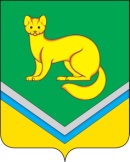 ПРОЕКТОб утверждении Порядка и Перечня услуг и (или)работ оказания на возвратной и (или) безвозвратной основе за счет средств местного бюджета дополнительной помощи при возникновении неотложной необходимости в проведении капитального ремонта общего имущества в многоквартирных домах, расположенных на территории сельского поселения УнъюганВ соответствии с пунктами 9.2, 9.3 части 1 статьи 14 Жилищного кодекса Российской  Федерации, статьей 78 Бюджетного кодекса Российской Федерации, Федеральным законом от 20.12.2017  № 399-ФЗ «О внесении изменений в Жилищный кодекс Российской Федерации и статью 16 Закона Российской Федерации «О приватизации жилищного фонда в Российской Федерации»,  Законом Ханты-Мансийского автономного округа – Югры от 01.07.2013  № 54-оз «Об организации проведения капитального ремонта общего имущества  в многоквартирных домах, расположенных на территории Ханты-Мансийского автономного округа – Югры», Уставом сельского поселения Унъюган:1. Утвердить Порядок оказания на возвратной и (или) безвозвратной основе за счет средств местного бюджета дополнительной помощи при возникновении неотложной необходимости в проведении  капитального ремонта общего имущества в многоквартирных домах, расположенных на территории сельского поселения Унъюган согласно приложению 1.2. Утвердить Перечень услуг и (или) работ по капитальному ремонту общего имущества в многоквартирном доме, расположенном на территории сельского поселения Унъюган  согласно приложению 2.                           3. Утвердить состав Комиссии по принятию решения о предоставлении субсидии из бюджета сельского поселения Унъюган на проведение капитального ремонта общего имущества в многоквартирных домах, расположенных на территории сельского поселения Унъюган согласно приложению 3.                           4. Постановление обнародовать и разместить на официальном сайте Администрации сельского поселения Унъюган, в информационно-телекоммуникационной сети общего пользования (компьютерной сети «Интернет»).5. Постановление вступает в силу после обнародования и распространяется на правоотношения, возникшие с 20 июня 2018 года.6. Контроль за исполнением постановления оставляю за собой.Глава сельского поселения  Унъюган                                                               В.И. ДеркачПриложение 1к постановлению Администрациисельского поселения Унъюганот 03.07.2018 № 192Порядок оказания на возвратной и  (или) безвозвратной основе за счет средств местного бюджета дополнительной помощи при возникновении неотложной необходимости в проведении капитального ремонта общего имущества в  многоквартирных домах, расположенных на территории сельского поселения Унъюган (далее – Порядок)Общие положения 1.1. Настоящий Порядок,  устанавливающий механизм предоставления муниципальной поддержки на долевое финансирование проведения капитального ремонта общего имущества в многоквартирных домах, расположенных на территории сельского поселения Унъюган (далее - муниципальная поддержка), осуществляемый в соответствии с:- Бюджетным кодексом Российской Федерации ;- Жилищным кодексом Российской Федерации ;- Федеральным законом от 21.07.2007 № 185-ФЗ «О Фонде содействия реформированию жилищно-коммунального хозяйства» ;- Законом Ханты-Мансийского автономного округа - Югры от 06.07.2005 № 57-оз «О регулировании отдельных жилищных отношений в Ханты-Мансийском автономном округе – Югре»  (далее - Закон № 57-оз);- Законом Ханты-Мансийского автономного округа - Югры от 01.07.2013 № 54-оз «Об организации проведения капитального ремонта общего имущества в многоквартирных домах, расположенных на территории Ханты-Мансийского автономного округа – Югры» ;- постановлением Правительства Ханты-Мансийского автономного округа - Югры от 09.10.2013 № 423-п «О государственной программе Ханты-Мансийского автономного округа - Югры «Развитие жилищно-коммунального комплекса и повышение энергетической эффективности в Ханты-Мансийском автономном округе - Югре на 2018 - 2025 годы и на период до 2030 года»  (далее - Государственная программа);- постановлением Правительства Ханты-Мансийского автономного округа - Югры от 25.12.2013 № 568-п «О программе капитального ремонта общего имущества в многоквартирных домах, расположенных на территории Ханты-Мансийского автономного округа – Югры» (далее - Региональная программа).1.2. В настоящем Порядке используются следующие понятия:- субсидия - бюджетные ассигнования, предоставляемые из местного бюджета на безвозмездной и безвозвратной основе, в пределах бюджетных ассигнований и лимитов бюджетных обязательств, утвержденных решением Совета депутатов сельского поселения Унъюган о бюджете муниципального образования сельское поселение Унъюган (далее – бюджет поселения) на очередной финансовый год и плановый период;- Региональная программа - план проведения работ по капитальному ремонту общего имущества в многоквартирных домах, расположенных на территории автономного округа, содержащий перечень и предельные сроки проведения данных работ в отношении каждого включенного в него многоквартирного дома, утверждаемый Правительством Ханты-Мансийского автономного округа - Югры;- краткосрочный план - план реализации Региональной программы, утверждаемый Правительством Ханты-Мансийского автономного округа - Югры сроком на три года с распределением многоквартирных домов, планируемых видов услуг и (или) работ по капитальному ремонту, видов и объема государственной поддержки, муниципальной поддержки капитального ремонта по годам в пределах указанного срока.1.3. Муниципальная поддержка предоставляется в форме субсидий, в целях реализации мероприятия «Содействие проведению капитального ремонта общего имущества в многоквартирных домах», включенного в Государственную программу, на долевое финансирование проведения капитального ремонта многоквартирных домов, при соблюдении условий, предусмотренных статьей 32.1.1 Закона № 57-оз.Субсидии носят целевой характер и не могут быть использованы на другие цели, размер субсидии определяется в соответствии с пунктом 2.3 настоящего Порядка .1.4. Главным распорядителем средств бюджета поселения, предоставляющим субсидии, является Администрация сельского поселения Унъюган (далее – Администрация поселения).1.5. В соответствии с частью 1 статьи 191  Жилищного кодекса Российской Федерации  муниципальная поддержка предоставляется товариществам собственников жилья, жилищным, жилищно-строительным кооперативам, созданным в соответствии с Жилищным кодексом Российской Федерации, управляющим организациям, региональному оператору - Югорскому фонду капитального ремонта многоквартирных домов (далее - Югорский оператор, получатели субсидии).Условия и порядок предоставления субсидий 2.1. Субсидии предоставляются получателям субсидии, в соответствии с пунктами 2.6, 2.7, на основании договора о предоставлении субсидии, заключаемым в соответствии с типовой формой, утвержденной Администрацией поселения (далее - договор).В целях получения субсидии Югорский оператор представляет в Администрацию поселения следующие документы:- заявку на получение субсидии согласно приложению 1 к настоящему Порядку;- копии учредительных документов, заверенные лицом, имеющим право действовать от имени Югорского оператора субсидии без доверенности;- копию свидетельства о государственной регистрации;- согласие получателей субсидий по договорам (соглашениям), заключенными в целях исполнения обязательств по договорам (соглашениям) о предоставлении субсидий, на осуществление главным распорядителем (распорядителем) бюджетных средств, предоставившим субсидии, и органами муниципального финансового контроля проверок соблюдения ими условий, целей и порядка предоставления субсидий.2.2. Получатели субсидии должны соответствовать следующим требованиям на первое число месяца, предшествующего месяцу, в котором планируется заключение договора:- отсутствие неисполненной обязанности по уплате налогов, сборов, страховых взносов, пеней, штрафов, процентов, подлежащих уплате в соответствии с законодательством Российской Федерации о налогах и сборах;- отсутствие просроченной задолженности по возврату в бюджет сельского поселения Унъюган  субсидий, бюджетных инвестиций, предоставленных в том числе с иными правовыми актами, и иной просроченной задолженности перед бюджетом поселения;- получатели субсидии - юридические лица не должны находиться в процессе реорганизации, ликвидации, банкротства, а получатели субсидии - индивидуальные предприниматели не должны прекратить деятельность в качестве индивидуального предпринимателя;- получатели субсидии не должны являться иностранными юридическими лицами, в том числе местом регистрации которых является государство или территория, включенные в утверждаемый Министерством финансов Российской Федерации перечень государств и территорий, предоставляющих льготный налоговый режим налогообложения и (или) не предусматривающих раскрытия и предоставления информации при проведении финансовых операций (офшорные зоны) в отношении таких юридических лиц (далее - офшорные компании), а также российскими юридическими лицами, в уставном (складочном) капитале которых доля участия офшорных компаний в совокупности превышает 50 процентов;- получатели субсидии не должны получать средства из бюджета поселения на основании иных муниципальных правовых актов на цели, указанные в пункте 1.3 настоящего Порядка .2.3. Размер субсидии устанавливается в краткосрочном плане, разработанном в соответствии с приложением 3 к Региональной программе.2.4. В течение 14 дней со дня получения средств, предусмотренных в местном бюджете на долевое финансирование проведения капитального ремонта общего имущества многоквартирных домов, Комиссия по принятию решения о предоставлении субсидии из бюджета поселения на проведение капитального ремонта общего имущества в многоквартирных домах, расположенных на территории сельского поселения Унъюган (далее - Комиссия), уточняет распределение данных средств между многоквартирными домами, которые включены в краткосрочный план и соответствуют условиям, предусмотренным статьей 32.1.1 Закона № 57-оз.2.4.1. Организационные мероприятия по созыву и подготовке заседаний Комиссии, подготовке решений Комиссии осуществляет секретарь Комиссии. Во время отсутствия секретаря Комиссии обязанности возлагаются на лицо, исполняющее его обязанности по должности.2.4.2. Председатель Комиссии, а во время его отсутствия - заместитель председателя Комиссии проводит заседания, руководит работой Комиссии. При временном отсутствии члена Комиссии в связи с отпуском, командировкой, болезнью и прочими причинами, в заседании Комиссии участвует лицо, исполняющее его обязанности по должности.2.4.3. Решение о предоставлении или об отказе в предоставлении субсидии из бюджета поселения на проведение капитального ремонта общего имущества в многоквартирных домах, расположенных на территории сельского поселения Унъюган  (далее - решение о распределении субсидии), оформляется в двух экземплярах и подписывается членами Комиссии.2.4.4. В течение 7 (семи) дней с даты принятия решения о распределении субсидии Администрация поселения обязана уведомить получателей субсидии, в отношении которых принято указанное решение.2.5. Основаниями для отказа в предоставлении субсидии являются:- несоответствие получателя субсидии требованиям пункта 2.2 настоящего Порядка ;- непредставление получателями субсидии, формирующими фонд капитального ремонта на специальных счетах, документов, приведенных в пункте 2.7.1 настоящего Порядка .2.6. Перечисление субсидий для проведения капитального ремонта многоквартирных домов, собственники помещений в которых формируют фонд капитального ремонта на счете Югорского оператора, осуществляется в соответствии с пунктами 2.6.1 - 2.6.2 настоящего Порядка .2.6.1. Средства бюджета поселения перечисляются Администрацией поселения на отдельный банковский счет Югорского оператора после заключения договора между Администрацией поселения и Югорским оператором в соответствии с решением о распределении субсидии.2.6.2. В случае выявления фактов нарушения условий, предусмотренных пунктом 4.6 настоящего Порядка, а также возникновения экономии субсидии, полученной в результате проведения конкурсов по отбору подрядных организаций, неиспользуемые средства перечисляются по согласованию в доход бюджета поселения.2.7. Перечисление субсидий для проведения капитального ремонта многоквартирных домов, собственники помещений в которых формируют фонд капитального ремонта на специальных счетах, осуществляется в соответствии с пунктами 2.7.1 - 2.7.3 настоящего Порядка .2.7.1. Получатели субсидии, формирующие фонд капитального ремонта на специальном счете, открывают отдельные банковские счета. При этом для зачисления средств муниципальной поддержки капитального ремонта многоквартирных домов на каждый многоквартирный дом открывается один банковский счет и направляется в Администрацию поселения:- уведомление об открытии таких счетов с указанием их реквизитов;- решение о проведении капитального ремонта, которое принято в соответствии с требованиями статьи 189  Жилищного кодекса Российской Федерации, определяющее организацию (порядок ее определения), с которой будет заключен договор на проведение капитального ремонта в соответствии с краткосрочным планом;- утвержденная,  в соответствии с требованиями статьи 189  Жилищного кодекса Российской Федерации, смета расходов на капитальный ремонт этого дома с учетом перечня работ, установленных для данного дома на текущий год в краткосрочном плане, и с учетом предельной стоимости услуг и (или) работ по капитальному ремонту, установленной Ханты-Мансийским автономным округом - Югрой на текущий год.2.7.2. В течение 5 (пяти) рабочих дней со дня поступления документов, указанных в пункте 2.7.1 настоящего Порядка, Администрация поселения заключает договор с получателем субсидии и перечисляет средства, предусмотренные на проведение капитального ремонта соответствующего многоквартирного дома.2.7.3. В случае выявления фактов нарушения условий предоставления субсидии, предусмотренных пунктом 4.6 настоящего Порядка, а также в случае возникновения экономии субсидий, полученной в результате проведения конкурсов по отбору подрядных организаций, неосвоенные средства подлежат зачислению в доход бюджета поселения.2.8. Получатель субсидий производит оплату услуг и (или) работ по капитальному ремонту общего имущества многоквартирного дома на основании актов приемки услуг и (или) работ по капитальному ремонту многоквартирного дома, согласованных с Администрацией поселения и подписанных лицами, которые уполномочены действовать от имени собственников помещений в многоквартирном доме.Запрещается приобретение получателями субсидии средств иностранной валюты, за исключением операций, осуществляемых в соответствии с валютным законодательством Российской Федерации при закупке (поставке) высокотехнологичного импортного оборудования, сырья и комплектующих изделий, а также связанных с достижением целей предоставления этих средств иных операций.2.9. Отказ Администрации поселения в согласовании акта приемки услуг и (или) работ по капитальному ремонту многоквартирного дома допускается в случаях предъявления для оплаты работ, не предусмотренных краткосрочным планом, а также в случае превышения ранее утвержденной сметы на капитальный ремонт этого дома.Требования к отчетности о расходовании субсидии 3.1. Получатели субсидий ежеквартально, в срок не позднее последнего рабочего дня месяца, следующего за отчетным кварталом, представляют в Администрацию поселения финансовый отчет о целевом использовании денежных средств по форме согласно приложению  2 к настоящему Порядку или по форме, предусмотренной договором, с приложением  финансовой отчетности о ходе выполнения работ по капитальному ремонту с копиями первичных бухгалтерских документов (договоры, акты приемки выполненных работ, справки о стоимости выполненных работ, выписки с банковского счета в кредитной организации, платежные поручения и иные документы, связанные с выполнением работ по капитальному ремонту многоквартирных домов).Требования об осуществлении контроля за соблюдением условий, целей и порядка предоставления субсидии и ответственности за их нарушение 4.1. Субсидия подлежит возврату в бюджет поселения в следующих случаях:- неиспользования субсидии или неполного освоения аккумулированных на отдельном банковском счете денежных средств (при условии завершения ремонтных работ и расчетов с подрядными организациями в полном объеме);- нецелевого использования получателем субсидии предоставленных денежных средств, в том числе выявленного по результатам контроля Администрации поселения и органами муниципального финансового контроля;- неисполнения и (или) ненадлежащего исполнения получателем субсидии обязательств, предусмотренных договором, в том числе некачественного оказания услуг населению сельского поселения Унъюган;- выявления факта предоставления недостоверных сведений для получения средств и (или) документов, подтверждающих затраты;- реорганизации или банкротства получателя субсидии;- нарушения получателем субсидии условий, установленных при ее предоставлении, выявленного по фактам проверок, проведенных Администрацией поселения и органами муниципального финансового контроля;- в иных случаях, предусмотренных действующим законодательством.4.2.Факт нецелевого использования субсидии или невыполнения условий, предусмотренных договором о предоставлении субсидии, устанавливается актом проверки, в котором указываются выявленные нарушения и сроки их устранения.4.3. Возврат денежных средств осуществляется получателем субсидии в течение 10 (десяти) рабочих дней с момента получения акта проверки.4.4. Возврат в текущем финансовом году получателем субсидии остатков субсидии, не использованных в отчетном финансовом году, в случаях, предусмотренных договором, указанном в пункте 2.1 настоящего Порядка , осуществляется получателем субсидии в течение 10 (десяти) рабочих дней со дня предоставления им установленной отчетности.4.5. При отказе получателя субсидии в добровольном порядке возместить денежные средства, взыскание производится в порядке и в соответствии с законодательством Российской Федерации.4.6. Обязательные проверки соблюдения условий, целей и порядка предоставления субсидии ее получателями осуществляются Администрацией поселения и органами муниципального финансового контроля в порядке, определенном муниципальными правовыми актами.4.7. Разногласия и споры, возникающие в процессе предоставления и использования субсидии, решаются в установленном действующим законодательством порядке.4.8. Получатель субсидии несет полную ответственность за недостоверность предоставляемых в Администрацию поселения сведений, нарушение условий предоставления субсидии, а также нецелевое использование субсидии в соответствии с законодательством Российской Федерации. Приложение 1 к Порядку оказания на возвратной и (или) безвозвратнойоснове за счет средств местного бюджета дополнительной помощипри возникновении неотложной необходимости в проведениикапитального ремонта общего имущества в многоквартирных домах,расположенных на территории  сельского поселения Унъюган                                                        Главе сельского поселения Унъюган                                           ________________________________                                           (от кого) ______________________                                           адрес: _________________________                                           телефон ________________________Заявка на получение субсидии            Прошу  рассмотреть  возможность  предоставления  субсидии Югорскому оператору на долевое финансовое обеспечение проведения капитального ремонта общего имущества в многоквартирных домах в сумме: _________________________                                                 (сумма цифрами и прописью)   	 Гарантирую  целевое  использование  средств,  выделенных  на проведение капитального ремонта общего имущества в многоквартирных домах на территории сельского поселения Унъюган указанных объектов.Руководитель ________________/________________/                 (ф.и.о.)     (дата, подпись)м.п.Приложение 2к Порядку оказания на возвратной и (или) безвозвратной основе за счет средств местного бюджета дополнительной помощи при возникновении неотложной необходимости в проведении капитального ремонта общего имущества в многоквартирных домах, расположенных на территории сельского поселения УнъюганОтчет о целевом использовании Югорским фондом субсидии по капитальному ремонту общего имущества многоквартирных домов, расположенных на территории сельского поселения Унъюган, за ____ квартал ____ года Руководитель:Бухгалтер:Исполнитель:Приложение 2к постановлению Администрациисельского поселения Унъюганот 03.07.2018 № 192Перечень услуг и (или) работ по капитальному ремонту общего имущества в многоквартирном доме, расположенном на территории сельского поселения Унъюган1. Перечень услуг и (или) работ по капитальному ремонту общего имущества в многоквартирном доме, оказание и (или) выполнение которых финансируются за счет средств фонда капитального ремонта, а также за счет средств государственной поддержки капитального ремонта, а также оказания на возвратной и (или) безвозвратной основе за счет средств местного бюджета дополнительной помощи при возникновении неотложной необходимости в проведении  капитального ремонта общего имущества в многоквартирных домах, расположенных на территории сельского поселения Унъюган включает:- ремонт внутридомовых инженерных систем электро-, тепло-, газо-, водоснабжения, водоотведения;- ремонт крыши;- переустройство невентилируемой крыши на вентилируемую крышу в случае, если необходимость реконструкции крыши установлена заключением специализированной организации, подготовленным по результатам соответствующего обследования;- ремонт подвальных помещений, относящихся к общему имуществу в многоквартирном доме;- ремонт фасада;- утепление фасада в случае, если необходимость проведения данных работ установлена заключением специализированной организации, подготовленным по результатам энергетического обследования многоквартирного дома;- ремонт фундамента многоквартирного дома;- разработку проектной документации в случае, если законодательством Российской Федерации требуется ее разработка;- проведение государственной экспертизы проекта, историко-культурной экспертизы в отношении многоквартирных домов, официально признанных памятниками архитектуры, в случае, если законодательством Российской Федерации требуется проведение таких экспертиз.Приложение 3к постановлению Администрациисельского поселения Унъюганот 03.07.2018 № 192Состав Комиссии по принятию решения о предоставлении субсидии из бюджета сельского поселения Унъюган на проведение капитального ремонта общего имущества в многоквартирных домах, расположенных на территории сельского поселения Унъюган  Иванова Надежда Ивановна	Заместитель главы поселения по экономике, финансам, инвестиционной политике Администрации сельского поселения Унъюган, председатель комиссииБалабанова Лариса Викторовна	Заместитель главы поселения по строительству  и ЖКХ, заведующий отделом обеспечения жизнедеятельности и управления муниципальным имуществом, Администрации сельского поселения Унъюган, заместитель председателя комиссии	Могорита Оксана Викторовна	главный специалист финансово-экономического отдела Администрации сельского поселения Унъюган, секретарь комиссии Члены Комиссии:Мальцева Оксана Анатольевна	Заместитель главы поселения по правовым и социальным вопросам, заведующий отделом правового, социального обеспечения и муниципальной службы Администрации сельского поселения УнъюганЧернавских Ольга Владимировна	заведующий финансово-экономическим отделом, главный бухгалтер Администрации сельского поселения УнъюганФомина Эльвира Гаптельможиповна	главный специалист отдела обеспечения жизнедеятельности и управления муниципальным имуществом Администрации сельского поселения УнъюганПургина Вера Николаевна	депутат Совета депутатов сельского поселения Унъюган (по согласованию) Кнотиков Артем Петрович	председатель Общественного совета сельского поселения Унъюган (по согласованию)Савинова Ирина Геннадьевна	директор ООО «Лидер» (по согласованию)АДМИНИСТРАЦИЯ
 СЕЛЬСКОГО ПОСЕЛЕНИЯ УНЪЮГАН
Октябрьского районаХанты-Мансийского автономного округа – ЮгрыПОСТАНОВЛЕНИЕАДМИНИСТРАЦИЯ
 СЕЛЬСКОГО ПОСЕЛЕНИЯ УНЪЮГАН
Октябрьского районаХанты-Мансийского автономного округа – ЮгрыПОСТАНОВЛЕНИЕАДМИНИСТРАЦИЯ
 СЕЛЬСКОГО ПОСЕЛЕНИЯ УНЪЮГАН
Октябрьского районаХанты-Мансийского автономного округа – ЮгрыПОСТАНОВЛЕНИЕот    03 июля 2018 г.                № 192 п. Унъюганп. Унъюганп. Унъюганп/пАдрес объектаСтоимость работИтогоИтого№ п/п Наименование объектов Наименование подрядной организации Перечислено средств Югорскому оператору Фактическая стоимость капитального ремонта согласно исполнительной документации Использовано субсидии (фактически перечислено средств) Возврат средств в местный бюджет Остаток средств (4 - 6 - 7) Примечание 1 2 3 4 5 6 7 8 9 